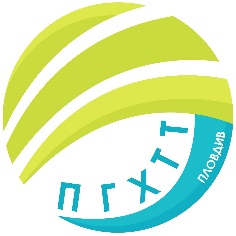 Приложение № 8 към Заповед № РД-06-748/17.02.2021 г.ПРОФЕСИОНАЛНА ГИМНАЗИЯ ПО ХРАНИТЕЛНИ ТЕХНОЛОГИИ И ТЕХНИКА – ГР. ПЛОВДИВгр. Пловдив 4003, бул. „Васил Априлов” № 156, Директор: 032/95-28-38, Секретар: 032/95-50-18, e- mail: pghtt_plov@pghtt.net, http://pghtt.net/Клас VIII жГРАФИК ЗА КЛАСНИ И КОНТРОЛНИ РАБОТИII СРОК НА 2020/2021 УЧЕБНА ГОДИНАинж. Людмила Ганчева,директор на ПГ по хранителни технологии и техника – гр. Пловдив	Учебен предметФевруариМартАприлМайЮни	Учебен предметдата/часдата/часдата/часдата/часдата/часБългарски език и литература10.03.2021г.  5 часKл. работа29.04.2021 г. 5-6 час МатематикаKл. работа10.05.2021 г.1час07.06.2021г.1 часЧЕ – английски език22.02.2021 г. 2 час.Kл. работа27.05.2021 г.2-3 часИнформационни технологии10.06.2021г.  5 часИстория и цивилизации09.02.2021 г. 2 час11.05. – 2ч.География и икономика21.04.2021 г. 1 часФилософия23.04.2021 г. 3 часБиология и здравно образование26.02.2021 г. 7 часФизика и астрономия17.02.2021 г. 2 часХимия и опазване на околната среда10.02.2021 г. 6 час